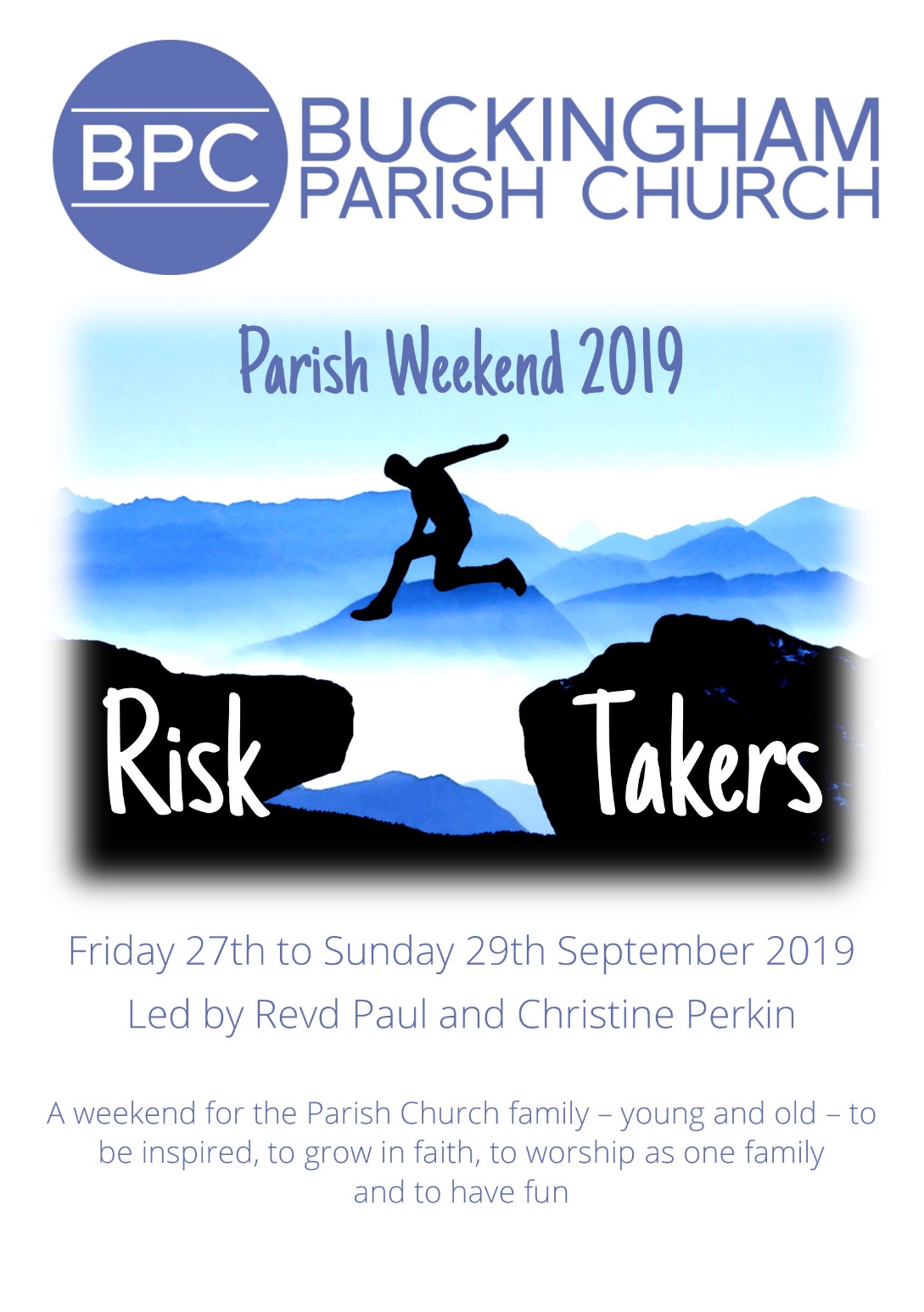 What will we be doing?The weekend away is a vital part of our church life together and takes place every other year. Each occasion is unique, but every weekend provides a great opportunity for all the church family to get to know one another better as we learn, worship and have fun together.  Our speakers are an anointed couple: Revd Paul Perkin and his wife Christine.  In 1987, before church planting was on the national church agenda, Paul and Christine led the second church plant out of Holy Trinity Brompton to St Mark’s Battersea Rise in London, a church that itself has planted out many times in the last 32 years.  They are renowned Bible teachers who hold the Word and Spirit tightly together. Christine is herself a sought-after speaker with a renowned women’s ministry. We are exceptionally blessed to have them speak to us on the theme of discipleship in the power of the Spirit.  We are promised a time of spiritual refreshment and engagement that we pray will help BPC along a path to renewal.Their sessions will be on the theme of “Risk taking”THE RISK-TAKING GOD
God took the greatest risk in allowing us our freedom but inviting us home to Himself. What risks of invitation can we make to help others come home to Him?   RISK-TAKING DISCIPLES 
Jesus calls all of us to join in His mission despite our hesitations or inadequacies. We might think he took a huge risk in Peter to be the ‘rock’ on which he would build everything!A RISK-TAKING CHURCHWhen the Spirit came he propelled the church to risk all for the sake of building his people. The priorities for the church today remain the same as in the beginning.The weekend will include:Friday			Drinks and nibbles then introductions and Session 1.Saturday morning	Breakfast followed by Session 2 at BPC Saturday 11am                Seminars and lunch at the *Royal Latin School.  Saturday afternoon	Session 3 at BPCSaturday evening	Evening meal and entertainment Sunday	morning              All Age Service with Lord’s Supper			Hog Roast LunchThe seminar streams include:Creativity                                                         Social action	Men’s streamWomen’s stream                                     DiscipleshipTheology/Apologetics*The Royal Latin School is a 10-15 minute walk from the Church please notify Jan in the office if you require transport to this venue.Booking FormWeekend rates:Weekend ticket       £30                                    Children 4-15yrs       £10Children 0-3yrs       free                                      Hog roast                  £5	Weekend tickets are inclusive of refreshments, wine and nibbles on Friday night, breakfast, lunch and dinner on Saturday and Hog Roast and refreshments on Sunday. There will be an organised programme for the children.NB:  Bookings and payments can now be made online via the church website.Please select which of the seminar streams you would like to attend Instructions for payment overleafPaying by chequePlease make cheques payable to Buckingham PCC and mark on the back ‘Parish Weekend 2019’Paying by cashPlease attach firmly to your booking form and in an envelope clearly marked with your name(s).Paying by bank transferPlease use BPC’s Lloyds account: Sort code 30-91-39 Account no 00035886Please reference your transfer with your name and the event as follows: ‘Parish Staycation – Your Name’ Paying by credit/debit card Bookings and payments can now be made online via the mychurchsuite app (my events calendar) or the link on the church website.BursariesPlease contact Jan in the church office if you need financial help or if you would be willing to contribute to a bursary scheme. PLEASE RETURN THE BOOKING FORM, WITH YOUR DEPOSIT, TO THE CHURCH OFFICE or by EMAIL TO ejocog@gmail.comSurnameFirst nameAge if under 16Address:Address:Email:Telephone:I /we have special dietary requirements (please list below)Morning seminarNumber attendingAfternoon seminarNumber attendingCreativityCreativityDiscipleshipDiscipleshipSocial actionSocial actionMen’s streamMen’s streamWomen’s streamWomen’s streamTheologyTheology